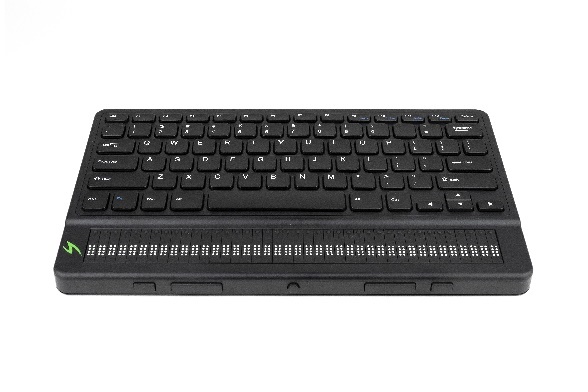 Mantis Q40 and an iOS DeviceA Productive Combination.All of Apple's iOS devices, (iPod touch, iPhone and iPad,) have built-in braille access when using the VoiceOver screen reader.  Utilizing this braille access allows a user to receive braille output on a supported braille display, and if the display has input keys, one can actually control the iOS device without ever touching the device's touch screen.  For simplicity, the term iPhone will be used throughout this document to represent the line of Apple's iOS devices. It is important to ensure that you have ios version 14.4 installed. If you are unable to install the update due to an older model, it will not be possible to connect the Mantis Q40 as a braille display, this is because the Mantis Q40 is using the latest type of connection from Apple. The Mantis Q40 is the perfect combination if your primary input is qwerty. The Mantis Braille display brings a sleek, ergonomic, productive and portable design to its user's fingertips.  Once the two tools are paired, the Mantis Q40 can be used to produce braille output, along with providing control over the iPhone without using the touch screen.  Users have the capability to:Wake up the ios device from your braille deviceNavigate applications, home screens, and other elements using the onboard Standard KeyboardSelect itemsEnter text into any editable applications such as text messages, emails, note files, etc, using the Mantis Standard keyboard.   Read in braille from all accessible applications, including reading books from the iBooks application. In short, anything that could be accomplished with VoiceOver via the touch screen can be accomplished using the Mantis Standard keyboardThe Mantis Q40 can be paired with all iPhones running iOS 14.4 + as a Bluetooth Braille display. To connect the two devices, the pairing must be initialized from the Mantis, just as you would pair with any other keyboard or Bluetooth device.To make the connection, do the following:From the Mantis Menu, press the letter T, you will be prompted “Terminal”. Now Press Enter.Use your Up and Down keys to move to “Add Bluetooth device”Then press Enter.You will be prompted “activate your device in your host device’s Bluetooth settings”, followed by the model and serial number of your device. Note: The Mantis will now be in a discovery mode state for 5 minutes. Once it exceeds this time the Mantis will not be found, so it is recommended to perform the above actions again. On your iPhone, open the Settings application from the home screen.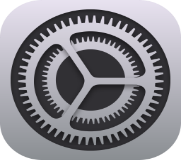 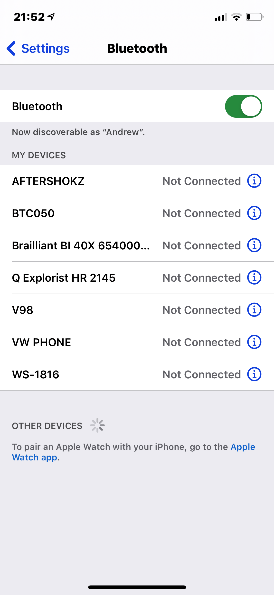 In settings, move to the Bluetooth Item and double tap to open. Your Mantis should be listed at the bottom section under “other devices”Select the “APH Mantis xxxxx” by Double tapping on the Mantis Braille display.The Mantis will prompt you with “xxx connected”, where xx is the name of the iphone.On the Mantis you will be positioned in the connected devices. Use your Up and Down keys to move through the list of connected devices.Press Enter on the device you wish to connect to. The Mantis will now be connected as a braille displayMantis Q40 iPhone commandsThis guide highlights some of the most common shortcuts available with VoicOver using Gesture and Keyboard commands. When connecting the Mantis to ios or macOS the keyboard will be configured to include the VO key and the following keys will be mapped as the option key. (VO) key = Ctrl + Win keyOption key = Win keyThe below Keyboard shortcuts assume Quick Nav is turned off.CommandGestureKeyboardActivate ItemDouble Tap or Split TapVO + SpacebarAdjust ValueSwipe Up or DownUp or Down Arrow App SwitcherDouble-Click HomeVO + H + HBack/EscapeTwo-Finger "Z"EscapeChange Item's LabelTwo-Finger Double Tap and HoldVO + /Change Rotor ItemTwo-Finger RotateUp Arrow + Left or Right Arrow Copy Spoken TextThree-Finger Quadruple TapVO + Shift + CHomeClick HomeVO + HItem ChooserTwo-Finger Triple TapVO + IMagic Tap (Pause Music)Two-Finger Double TapVO + -Mute VoiceOverThree-Finger Double TapVO + SNext/Previous Rotor ItemSwipe Up or DownUp or Down Arrow Pause SpeechTwo-Finger TapControlQuick Navigation On/Off *(Keyboard Only Feature)Left Arrow + Right ArrowRead All From Current PositionTwo-Finger Swipe DownVO + ARead All From TopTwo-Finger Swipe UpVO + BScreen CurtainThree-Finger Triple TapVO + Shift + SScrollThree-Finger SwipeOption + Arrow Keys Select First ItemFour-Finger Tap Top of ScreenControl + Up Arrow *Select ItemTapVO + Right or Left ArrowSelect Last ItemFour-Finger Tap Bottom of ScreenControl + Down Arrow *Select Next/Previous ItemSwipe Right or LeftVO + Right or Left ArrowShow KeyboardEjectSwitch AppsDouble-Click HomeCommand + Tab or Shift TabTurn Off VO HelpTwo-Finger "Z"EscapeVO (VoiceOver Keys)Control + OptionVoiceOver HelpVO + KSingle-Key Quick Nav VO + QSingle-Key Quick Nav VO + QNavigation ItemKeyARIA LandmarkWButtonBForm ControlCHeadingHHeading Level 11Heading Level 22Heading Level 33Heading Level 44Heading Level 55Heading Level 66ImageILinkLListXPrevious Nav ItemShift + KeyStatic TextSTableTText FieldR